EXAMEN FINAL DE TOPOGRAFIA II1.-En un trabajo topográfico se han tomado los siguientes datos:Obra:				Levanto:			Fecha:Ubicación:			Aparato:			Hoja:Cota Punto 3: 550,00 mA.- Calcular toda la libretaB.- Calcular las cotas de los puntos: P1, P2, P4C.- Calcular la cota E-1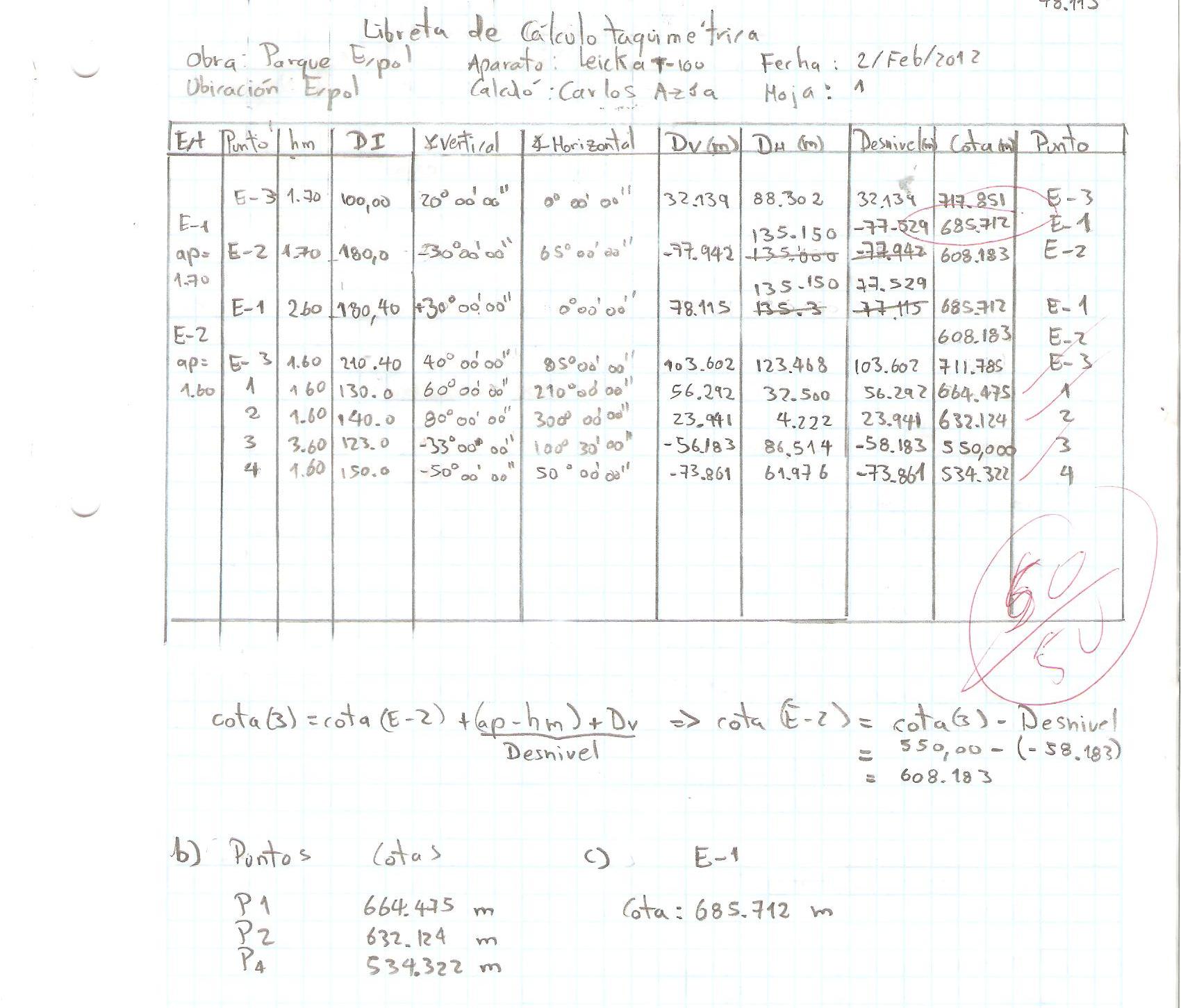 2.- En el mismo levantamiento taquimétrico indicar.A.-Datos que se toman de ESTACIÒN a ESTACIÒN.B.- Datos que se toman de ESTACIÒN a PUNTO.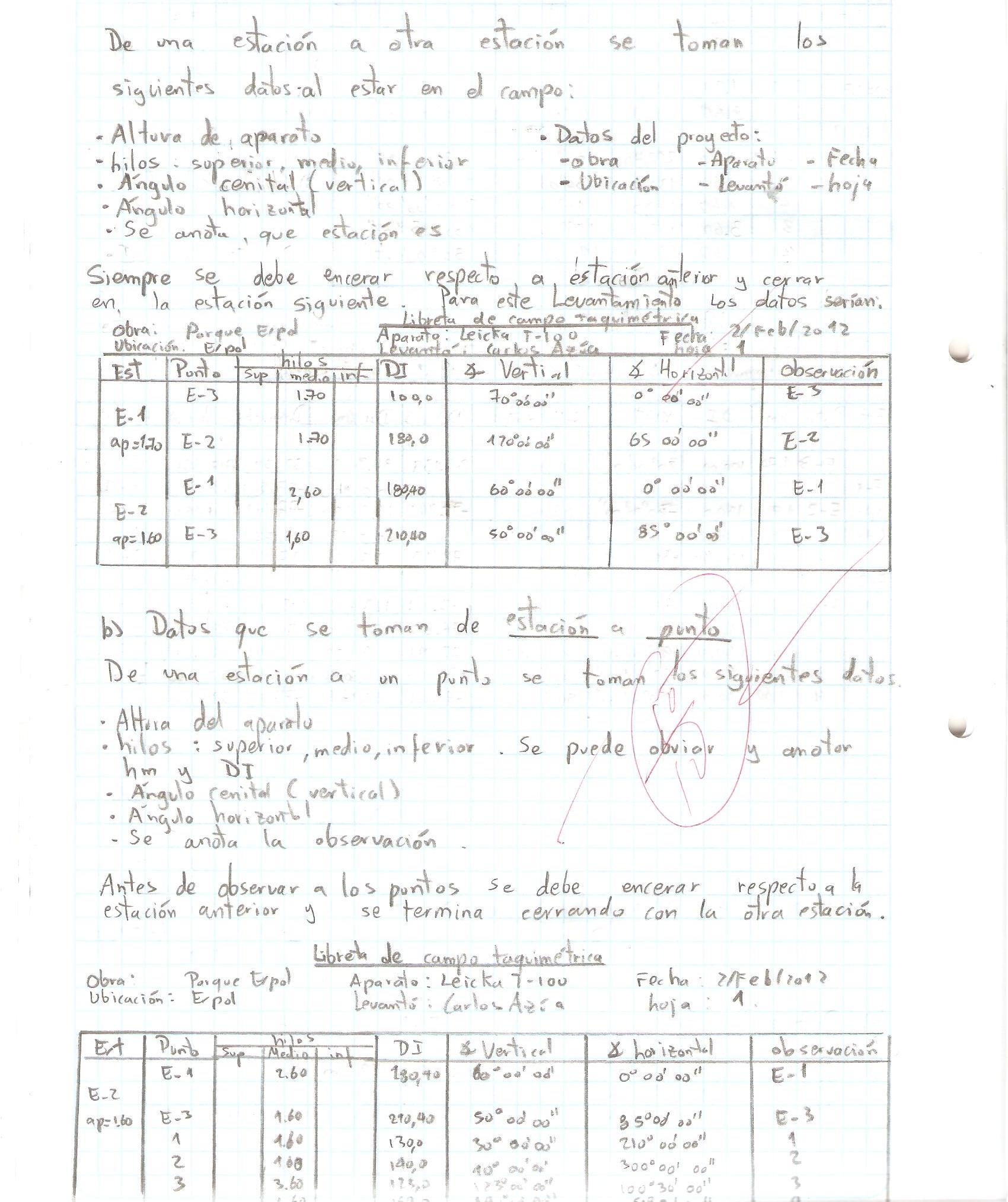 ESTACIÒNPUNTOHmDIAngulo VerticalAngulo HorizontalE-31,70100,0070˚00΄00̈”00˚00΄00̈”E-1ap: 1.70E-21,70180,00120˚00΄00̈”65˚00΄00̈”E-12,60180,4060˚00΄00̈”00˚00΄00̈”E-2ap: 1.60E-31,60210,4050˚00΄00̈”85˚00΄00̈”11,60130,0030˚00΄00̈”210˚00΄00̈”21,60140,0010˚00΄00̈”300˚00΄00̈”33,60123,00123˚00΄00̈”100˚30΄00̈”41,60150,00140˚00΄00̈”50˚00΄00̈”